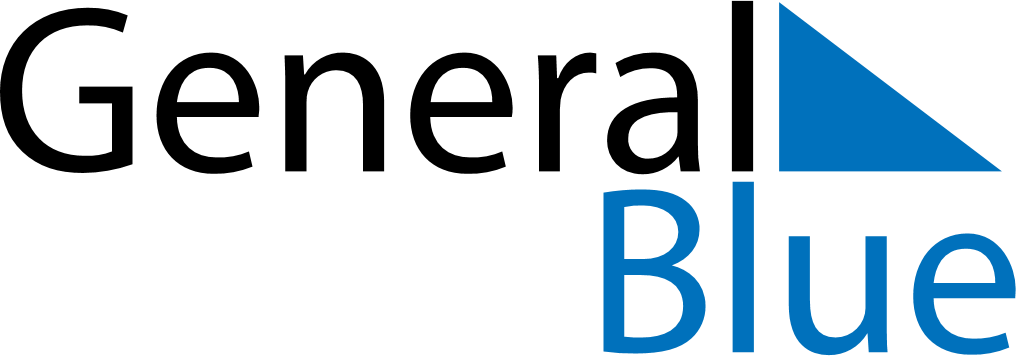 May 2021May 2021May 2021ArubaArubaMONTUEWEDTHUFRISATSUN12Labour Day345678910111213141516Ascension Day171819202122232425262728293031